30                                  BC Randonneurs Cycling Club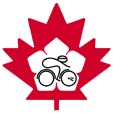                                          Permanent Brevet #      Control CardParty in the Parks 200KName: ______________________________________________________Address: ____________________________________________________City: ____________________________  Province/State: ______________Country: ________________________  Postal/Zip Code: ______________Telephone: ______________________  Email: ______________________Founding member of Les Randonneurs Mondiaux (1983)Each Randonneur has the control card signed at each control between the               
opening and closing times, and return it to:
Bob Koen, 115 - 3010 Riverbend Dr.  Coquitlam, BC V3C 0B8 Date: ________________________  Start Time: ____________________                                                                  Finish Time: ___________________                                                                  Elapsed Time: _________________Rider Signature at Completion: _________________________________Permanent Brevet Program Coordinator AuthorizationPermanent Brevet Number:                                   BC Randonneurs Cycling Club                                          Permanent Brevet #     Control CardParty in the Parks 200K
Name: ______________________________________________________Address: ____________________________________________________City: ____________________________  Province/State: ______________Country: ________________________  Postal/Zip Code: ______________Telephone: ______________________  Email: ______________________Founding member of Les Randonneurs Mondiaux (1983)Each Randonneur has the control card signed at each control between the               
opening and closing times, and return it to:
Bob Koen, 115 - 3010 Riverbend Dr.  Coquitlam, BC V3C 0B8 Date: ________________________  Start Time: ____________________                                                                  Finish Time: ___________________                                                                  Elapsed Time: _________________Rider Signature at Completion: _________________________________Permanent Brevet Program Coordinator AuthorizationPermanent Brevet Number: BC Randonneurs Cycling ClubControlsFor Permanent Brevet #Party in the Parks 200KIf unable to finish, please contact ___________________________________.                                                                           (name)                              (phone number)Note that the times are formatted hours:minutes from the start of the permanent brevet. BC Randonneurs Cycling ClubControlsFor Permanent Brevet #                               Party in the Parks 200KIf unable to finish, please contact ___________________________________.                                                                           (name)                              (phone number)   Note that the times are formatted hours:minutes from the start of the permanent brevet. 